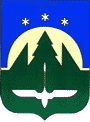 Муниципальное образованиеХанты-Мансийского автономного округа – Югрыгородской округ город Ханты-МансийскДЕПАРТАМЕНТГРАДОСТРОИТЕЛЬСТВА И АРХИТЕКТУРЫАДМИНИСТРАЦИИ ГОРОДА ХАНТЫ-МАНСИЙСКАПояснительная записка к проекту постановления «О внесении изменений в постановление Администрации города Ханты-Мансийска от 14.06.2016 №643 «Об утверждении Административного регламента предоставления муниципальной услуги «Предоставление разрешения на отклонение от предельных параметров разрешенного строительства, реконструкции объектов капитального строительства»        Проект постановления «О внесении изменений в постановление Администрации города Ханты-Мансийска от 14.06.2016 №643 «Об утверждении Административного регламента предоставления муниципальной услуги «Предоставление разрешения на отклонение от предельных параметров разрешенного строительства, реконструкции объектов капитального строительства» подготовлен Департаментом градостроительства и архитектуры администрации города Ханты-Мансийска в целях приведение административного регламента в соответствии с действующим законодательством Российской федерации   о государственной регистрации недвижимости.  Проект постановления 22 марта 2017 года размещен в информационно-телекоммуникационной сети Интернет на официальном информационном портале органов местного самоуправления города Ханты-Мансийска, по состоянию 03 апреля 2017 года предложений и замечаний по проекту административного регламента с использованием электронных средств коммуникации не поступало.И.о. директора Департамента                                              Г.А. КоноваловаЛИСТ СОГЛАСОВАНИЯ          К проекту постановления Администрации города Ханты-Мансийска «О внесении изменений в постановление Администрации города Ханты-Мансийска от 14.06.2016 №643 «Об утверждении Административного регламента предоставления муниципальной услуги «Предоставление разрешения на отклонение от предельных параметров разрешенного строительства, реконструкции объектов капитального строительства»Проект вносит: Г.А. Коновалова И.о. директора Департамента градостроительства и архитектуры Администрации города                         Ханты-МансийскаИсполнитель: Исполнитель: Плотников Алексей Александрович начальник отдела рекламы тел:32-06-59                                                                                                 НПАПРОЕКТАДМИНИСТРАЦИЯ ГОРОДА ХАНТЫ-МАНСИЙСКАХанты-Мансийского автономного округа – Югры ПОСТАНОВЛЕНИЕ №_________                                                       от «____»_______2017 годаО внесении изменений в постановление Администрации города Ханты-Мансийска от 14.06.2016 №643 «Об утверждении Административного регламента предоставлениямуниципальной услуги «Предоставлениеразрешения на отклонение от предельных параметровразрешенного строительства, реконструкции объектовкапитального строительства»В целях приведения  муниципального правового акта в соответствие с Федеральным Законом №218-ФЗ от 13.07.2015 «О государственной регистрации недвижимости», руководствуясь статьей 71 Устава города Ханты-Мансийска.1.Внести в постановление Администрации города Ханты-Мансийска от 14.06.2016 №643 «Об утверждении Административного регламента предоставления муниципальной услуги «Предоставление разрешения на отклонение от предельных параметров разрешенного строительства, реконструкции объектов капитального строительства» (далее - постановление) следующие изменения:Абзац второй пункта 17 приложения к постановлению: исключить;Абзац четыре пункта 18 приложения к постановлению изложить в следующей редакции: «Федеральным законом от 25.10.2001 №137-ФЗ «О введении в действие Земельного кодекса Российской Федерации» («Собрание законодательства Российской Федерации», 29.10.2001, № 44, ст. 4148)»;Абзац четырнадцать пункта 18 приложения к постановлению изложить в следующей редакции: Решение Думы города Ханты-Мансийска от 22.02.2017 года № 98-VI РД «О порядке организации и проведения публичных слушаний в городе Ханты-Мансийске» («Самарово – Ханты-Мансийск» № 8 от 23.02.2017)»;Подпункт 2 пункта 19 приложения к постановлению изложить в следующей редакции: «2) правоустанавливающие (правоудостоверяющие) документы на объект недвижимости, право на которое не зарегистрировано в Едином государственном реестре недвижимости»;Подпункт 1 пункта 20 приложения к постановлению изложить в следующей редакции: «1) правоустанавливающие (правоудостоверяющие) документы на объект недвижимости право на который зарегистрировано в Едином государственном реестре недвижимости»;Подпункт 2 пункта 20 приложения к постановлению изложить в следующей редакции: «2) градостроительный план земельного участка, выданный не ранее чем за три года до дня представления заявления»;В абзаце втором пункта 32 приложения к постановлению слова: «Постановление Правительства Российской Федерации от 25.07.2012 № 634» заменить на слова: «Постановление Правительства Российской Федерации от 25.06.2012 № 634»;В абзаце одиннадцать пункта 35 приложения к постановлению слова «пункте 24» заменить на слова «пункте 23»;В абзаце десять пункта 36 приложения к постановлению слова «40 дней» заменить на слова «38 дней»;В абзаце девятнадцать пункта 36 приложения к постановлению слова «5 рабочих дней» заменить на слова «7 дня»;2.Настоящее постановление вступает в силу после дня официального опубликования.Глава города Ханты-Мансийска                                                   М.П.РяшинКалинина ул., д. 26, Ханты-Мансийск,Ханты-Мансийский автономный округ,Тюменская область, Россия, 628007Тел./факс (3467) 32-59-70Ф.И.О. должностьПредложение замечанияПодписьДата  получения  проектаДата согласованияпроекта нормативного актаРезультат проверки нормативно-правового акта на коррупционностьДунаевская Н.А.Первый заместитель Главы города Ханты-Мансийска Волчков С.А.Заместитель Главы города Ханты-Мансийска Марютин Т.В.Заместитель Главы города Ханты-МансийскаИгнатов И.О.НачальникЮридическогоУправленияАдминистрации города Ханты-МансийскаШиругин А.В.заместитель начальника Управления информатизации Администрации города Ханты-МансийскаКоновалова Г.А.И.о. директора Департамента градостроительства и архитектуры Администрации города Ханты-Мансийска